25 апреля 2022 года сотрудники Богучарской центральной детской библиотеки провели вечер воспоминаний «Шли мои земляки по дорогам войны», приуроченный к празднованию 80-летия Среднедонской наступательной операции «Малый Сатурн».Пятиклассники Богучарской СОШ №2, затаив дыхание, слушали рассказ библиотекарей о том сложном и страшном периоде немецкой оккупации Богучара и Богучарского района во время Великой Отечественной войны. Рассказ сопровождался одноименной презентацией. Ребята узнали, что операция «Малый Сатурн» положила начало освобождению Воронежской области, поэтому ей придаётся такое большое значение. В ходе беседы детям были показаны материалы из краеведческого фонда библиотеки: буклеты «Богучарцы–участники парада Победы», «И помнит Богучар, спасённый…», научно-популярный очерк «Малый Сатурн» на Среднем Дону» П.И. Романов, Е.П. Романов.Минутой молчания почтили память павших героев. 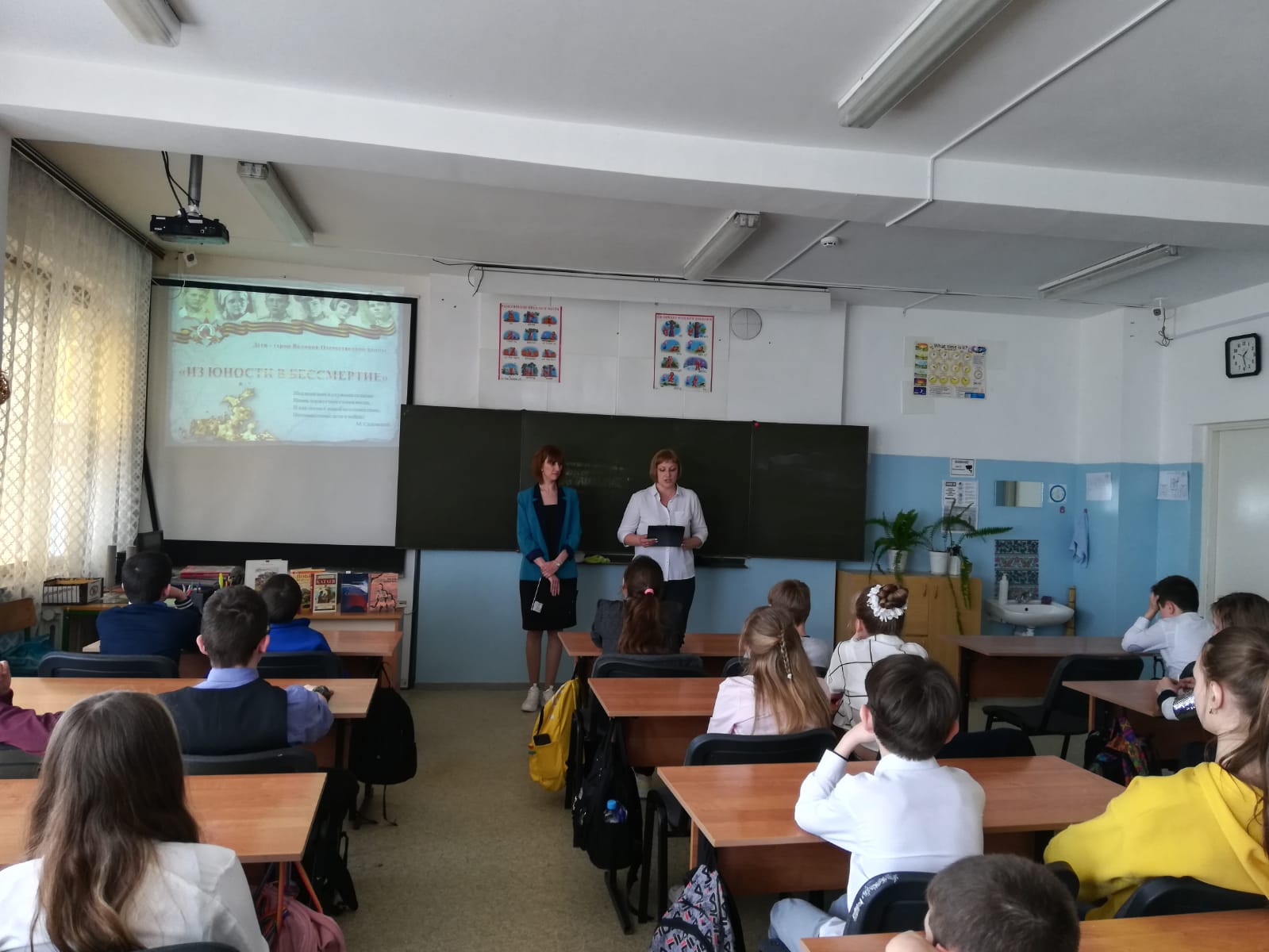 